Publicado en Madrid el 02/12/2022 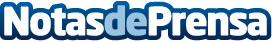 Experian, en el top 10 del Fintech Top 100 Ranking de IDCEl FinTech Top 100 Ranking es el listado anual de IDC que reconoce a los 100 principales proveedores de tecnología financiera por ingresos a nivel mundialDatos de contacto:Axicom91  661 17 37   Nota de prensa publicada en: https://www.notasdeprensa.es/experian-en-el-top-10-del-fintech-top-100 Categorias: Franquicias Finanzas Emprendedores E-Commerce Seguros http://www.notasdeprensa.es